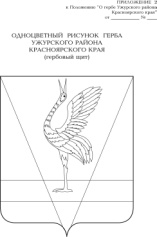 АДМИНИСТРАЦИЯ УЖУРСКОГО РАЙОНАКРАСНОЯРСКОГО КРАЯПОСТАНОВЛЕНИЕ27.02.2023                                        г. Ужур                                               № 122О внесении изменений в постановление администрации Ужурского района от 03.11.2016 № 643 «Об утверждении муниципальной программы Ужурского района «Управление муниципальными финансами»В соответствии со статьей 179 Бюджетного кодекса Российской Федерации, на основании постановления администрации Ужурского района от 12.08.2013 № 724 «Об утверждении Порядка принятия решений о разработке муниципальных программ Ужурского района, их формировании и реализации» руководствуясь Уставом Ужурского района, ПОСТАНОВЛЯЮ:Внести в приложение к постановлению администрации Ужурского района от 03.11.2016 № 643 «Об утверждении муниципальной программы Ужурского района «Управление муниципальными финансами» (далее – Программа) следующие изменения:Приложение к паспорту муниципальной программы Ужурского района изложить в новой редакции согласно приложению № 1.Приложение №1 муниципальной программы Ужурского района изложить в новой редакции согласно приложению № 2.Приложение к паспорту подпрограммы 3 изложить в новой в новой редакции согласно приложению №3.2. Контроль за выполнением постановления возложить на руководителя финансового управления администрации Ужурского района Н.А. Винтер.3. Постановление вступает в силу в день, следующий за днем его официального опубликования в специальном выпуске газеты «Сибирский хлебороб».Глава района                                                                                  К.Н. Зарецкий                                                                          Приложение № 1                                                                         к постановлению администрации                                                                         Ужурского района                                                                          от 27.02.2023 №122Приложение к паспорту муниципальнойпрограммы Ужурского районаПеречень целевых показателей муниципальной программы Ужурского района с указанием планируемых 
к достижению значений в результате реализации муниципальной программы Ужурского района        Приложение №2        к постановлению администрации        Ужурского района        от 27.02.2023 №122                                                                       Приложение № 1к муниципальной программе                                                                     Ужурского районаИнформация об основных мерах правового регулирования в сфере управления муниципальными финансами, направленные на достижение цели и (или) задач муниципальной программы Ужурского района                                                                                                                                        Приложение № 2                                                                                             к постановлению администрации                                                                         Ужурского района                                                                          от 27.02.2023 №122                                                                                                                                        Приложение 												              к паспорту подпрограммы 3Перечень и значения показателей результативности подпрограммы№ п/пЦели, целевые показатели муниципальной программы Ужурского районаЕдиница измеренияГоды реализации муниципальной программы Ужурского районаГоды реализации муниципальной программы Ужурского районаГоды реализации муниципальной программы Ужурского районаГоды реализации муниципальной программы Ужурского районаГоды реализации муниципальной программы Ужурского районаГоды реализации муниципальной программы Ужурского районаГоды реализации муниципальной программы Ужурского района№ п/пЦели, целевые показатели муниципальной программы Ужурского районаЕдиница измеренияТекущий финансовый год (2022)Очередной финансовый год (2023)1-й год планового периода (2024)2-й год планового периода (2025)годы до конца реализации муниципальной программы Ужурского района в пятилетнем интервалегоды до конца реализации муниципальной программы Ужурского района в пятилетнем интервале№ п/пЦели, целевые показатели муниципальной программы Ужурского районаЕдиница измеренияТекущий финансовый год (2022)Очередной финансовый год (2023)1-й год планового периода (2024)2-й год планового периода (2025)202620301238910111213Цель муниципальной программы Ужурского района: Обеспечение долгосрочной сбалансированности и устойчивости бюджетной системы Ужурского района, повышение качества и прозрачности управления муниципальными финансамиЦель муниципальной программы Ужурского района: Обеспечение долгосрочной сбалансированности и устойчивости бюджетной системы Ужурского района, повышение качества и прозрачности управления муниципальными финансамиЦель муниципальной программы Ужурского района: Обеспечение долгосрочной сбалансированности и устойчивости бюджетной системы Ужурского района, повышение качества и прозрачности управления муниципальными финансамиЦель муниципальной программы Ужурского района: Обеспечение долгосрочной сбалансированности и устойчивости бюджетной системы Ужурского района, повышение качества и прозрачности управления муниципальными финансамиЦель муниципальной программы Ужурского района: Обеспечение долгосрочной сбалансированности и устойчивости бюджетной системы Ужурского района, повышение качества и прозрачности управления муниципальными финансамиЦель муниципальной программы Ужурского района: Обеспечение долгосрочной сбалансированности и устойчивости бюджетной системы Ужурского района, повышение качества и прозрачности управления муниципальными финансамиЦель муниципальной программы Ужурского района: Обеспечение долгосрочной сбалансированности и устойчивости бюджетной системы Ужурского района, повышение качества и прозрачности управления муниципальными финансамиЦель муниципальной программы Ужурского района: Обеспечение долгосрочной сбалансированности и устойчивости бюджетной системы Ужурского района, повышение качества и прозрачности управления муниципальными финансамиЦель муниципальной программы Ужурского района: Обеспечение долгосрочной сбалансированности и устойчивости бюджетной системы Ужурского района, повышение качества и прозрачности управления муниципальными финансамиЦель муниципальной программы Ужурского района: Обеспечение долгосрочной сбалансированности и устойчивости бюджетной системы Ужурского района, повышение качества и прозрачности управления муниципальными финансами1.1Обеспечение минимального размера бюджетной обеспеченности муниципальных образований после выравниваниятыс. рублейНе менее 2,3Не менее 2,3Не менее 2,3Не менее    2,3Не менее                      2,3Не менее2,31.2Рост объема налоговых и неналоговых доходов местных бюджетов в общем объеме доходов местных бюджетов муниципальных образований Ужурского районатыс. рублейНе менее 83000,0Не менее 85000,0Не менее 86000,0Не менее 87000,0Не менее88000,0Не менее89000,01.3Сохранение количества муниципальных образований Ужурского района, в которых отдельные государственные полномочия исполняются надлежащим образомединиц1313131313131.4Отсутствие в местных бюджетах просроченной кредиторской задолженности по выплате заработной платы с начислениями работникам бюджетной сферы и по исполнению обязательств перед гражданамида/нетНетНетНетНетНетНет1.5Соблюдение доли расходов на обслуживание муниципального долга Ужурского района в объеме расходов районного бюджета, за исключением объема расходов, которые осуществляются за счет средств субвенций, предоставляемых из бюджетов бюджетной системы Российской Федерации в соответствии с действующим законодательствомпроцентНе более 10,0Не более 10,0Не более 10,0Не более 10,0Не более 10,0Не более 10,01.6Отсутствие просроченной задолженности по долговым обязательствам Ужурского районада/нетНетНетНетНетНетНет1.7Сохранение доли расходов районного бюджета, формируемых в рамках муниципальных программ Ужурского района%Не менее 93,0Не менее 95,0Не менее 95,0Не менее 95,0Не менее 95,0Не менее 95,01.8Обеспечение исполнения расходных обязательств района (за исключением безвозмездных поступлений)%Не менее 95,0Не менее 95,0Не менее 95,0Не менее 95,0Не менее 95,0Не менее 95,01.9Повышение качества финансового менеджмента главных распорядителей бюджетных средствбаллНе менее 4,0Не менее 4,1Не менее 4,2Не менее 4,3Не менее 4,4Не менее4,51.10Размещение на Официальном сайте Ужурского района путеводителя по бюджетуединиц1111111.11Соблюдение установленных сроков формирования и представления бухгалтерской и бюджетной отчетности в финансовое управление администрации Ужурского района Красноярского края подведомственным учреждением МКУ «Межведомственная бухгалтерия Ужурского района»да/нетДаДаДаДаДаДа1.12Сохранение доли муниципальных учреждений, обслуживаемых МКУ «Межведомственная бухгалтерия Ужурского района», прошедших инвентаризацию%Не менее 95,0Не менее 95,0Не менее 95,0Не менее 95,0Не менее 95,0Не менее 95,01.13Сохранение качества бухгалтерской отчетности, представляемой в финансовое управление администрации Ужурского района Красноярского края подведомственным учреждением МКУ «Межведомственная бухгалтерия Ужурского района»%Не менее 100Не менее 100Не менее 100Не менее 100Не менее 100Не менее 1001.14Соблюдение требований к составу бухгалтерской и бюджетной отчетности предоставляемых в финансовое управление администрации Ужурского района Красноярского края подведомственным учреждением МКУ «Межведомственная бухгалтерия Ужурского района»да/нетДаДаДаДаДаДа1.15Сохранение количества муниципальных учреждений, подвергшихся внутреннему финансовому контролюединицНе менее 6Не менее 10Не менее 10Не менее 10Не менее 10Не менее 10№ п/пФорма нормативного правового актаОсновные положения нормативного правового актаОтветственный исполнительОжидаемый срок принятия нормативного правового акта123452Цель: Обеспечение долгосрочной сбалансированности и устойчивости бюджетной системы Ужурского района, повышение качества и прозрачности управления муниципальными финансамиЦель: Обеспечение долгосрочной сбалансированности и устойчивости бюджетной системы Ужурского района, повышение качества и прозрачности управления муниципальными финансамиЦель: Обеспечение долгосрочной сбалансированности и устойчивости бюджетной системы Ужурского района, повышение качества и прозрачности управления муниципальными финансамиЦель: Обеспечение долгосрочной сбалансированности и устойчивости бюджетной системы Ужурского района, повышение качества и прозрачности управления муниципальными финансами3Задача: 1.Создание условий для обеспечения финансовой устойчивости бюджетов муниципальных образований и совершенствование механизма выравнивания уровня бюджетной обеспеченности поселений;2. Расширение использования финансовых инструментов для увеличения количества финансовых источников, способствующих увеличению доходной части бюджета района и повышение качества управления муниципальными финансами.Задача: 1.Создание условий для обеспечения финансовой устойчивости бюджетов муниципальных образований и совершенствование механизма выравнивания уровня бюджетной обеспеченности поселений;2. Расширение использования финансовых инструментов для увеличения количества финансовых источников, способствующих увеличению доходной части бюджета района и повышение качества управления муниципальными финансами.Задача: 1.Создание условий для обеспечения финансовой устойчивости бюджетов муниципальных образований и совершенствование механизма выравнивания уровня бюджетной обеспеченности поселений;2. Расширение использования финансовых инструментов для увеличения количества финансовых источников, способствующих увеличению доходной части бюджета района и повышение качества управления муниципальными финансами.Задача: 1.Создание условий для обеспечения финансовой устойчивости бюджетов муниципальных образований и совершенствование механизма выравнивания уровня бюджетной обеспеченности поселений;2. Расширение использования финансовых инструментов для увеличения количества финансовых источников, способствующих увеличению доходной части бюджета района и повышение качества управления муниципальными финансами.4Подпрограмма 1. Создание условий для эффективного и ответственного управления муниципальными финансами, повышения устойчивости бюджетов муниципальных образований Ужурского районаПодпрограмма 1. Создание условий для эффективного и ответственного управления муниципальными финансами, повышения устойчивости бюджетов муниципальных образований Ужурского районаПодпрограмма 1. Создание условий для эффективного и ответственного управления муниципальными финансами, повышения устойчивости бюджетов муниципальных образований Ужурского районаПодпрограмма 1. Создание условий для эффективного и ответственного управления муниципальными финансами, повышения устойчивости бюджетов муниципальных образований Ужурского района5Решение Ужурского районного Совета депутатов от 21.06.2016 № 12-77р Об утверждении методики распределения средств дотации на выравнивание бюджетной обеспеченности поселенийФинансовое управление администрации Ужурского района Красноярского края6Решение Ужурского районного Совета депутатов от 08.06.2021 № 10-63р  Об утверждении порядка предоставления субсидий и иных межбюджетных трансфертов из районного бюджета бюджетам поселений Финансовое управление администрации Ужурского района Красноярского края7Задачи: 1.Соблюдение ограничений по объему муниципального Ужурского района долга и расходам на его обслуживание установленных законодательством;2.Обслуживание муниципального долга Ужурского района.Задачи: 1.Соблюдение ограничений по объему муниципального Ужурского района долга и расходам на его обслуживание установленных законодательством;2.Обслуживание муниципального долга Ужурского района.Задачи: 1.Соблюдение ограничений по объему муниципального Ужурского района долга и расходам на его обслуживание установленных законодательством;2.Обслуживание муниципального долга Ужурского района.Задачи: 1.Соблюдение ограничений по объему муниципального Ужурского района долга и расходам на его обслуживание установленных законодательством;2.Обслуживание муниципального долга Ужурского района.8Подпрограмма 2. Управление муниципальным долгом Ужурского районаПодпрограмма 2. Управление муниципальным долгом Ужурского районаПодпрограмма 2. Управление муниципальным долгом Ужурского районаПодпрограмма 2. Управление муниципальным долгом Ужурского района9Постановление администрации Ужурского района Красноярского края от 23.09.2013 № 847 О порядке ведения муниципальной долговой книги Ужурского районаФинансовое управление администрации Ужурского района Красноярского края10Постановление администрации Ужурского района Красноярского края от 17.01.2018 № 40Об утверждении Порядка и условий предоставления, использования и возврата муниципальными образованиями бюджетных кредитов, полученных из районного бюджета  и порядка проведения реструктуризации обязательств (задолженности) по нимАдминистрация Ужурского района Красноярского края11Задачи: 1.Повышение качества планирования и управления муниципальными финансами, развитиепрограммно-целевых принципов формирования бюджета, а также содействие совершенствованию кадрового потенциала муниципальной финансовой системы Ужурского района;2.Обеспечение качественной организации ведения бухгалтерского учета, составления, предоставления бухгалтерской отчетности в налоговые органы, внебюджетные фонды, органы статистики, главным распорядителям, финансовому органу, взаимосвязанного их отражения в бухгалтерских регистрах.3.Обеспечение доступа для граждан к информации о районном бюджете и бюджетном процессе в компактной и доступной форме;4.Организация и осуществление внутреннего финансового контроля.Задачи: 1.Повышение качества планирования и управления муниципальными финансами, развитиепрограммно-целевых принципов формирования бюджета, а также содействие совершенствованию кадрового потенциала муниципальной финансовой системы Ужурского района;2.Обеспечение качественной организации ведения бухгалтерского учета, составления, предоставления бухгалтерской отчетности в налоговые органы, внебюджетные фонды, органы статистики, главным распорядителям, финансовому органу, взаимосвязанного их отражения в бухгалтерских регистрах.3.Обеспечение доступа для граждан к информации о районном бюджете и бюджетном процессе в компактной и доступной форме;4.Организация и осуществление внутреннего финансового контроля.Задачи: 1.Повышение качества планирования и управления муниципальными финансами, развитиепрограммно-целевых принципов формирования бюджета, а также содействие совершенствованию кадрового потенциала муниципальной финансовой системы Ужурского района;2.Обеспечение качественной организации ведения бухгалтерского учета, составления, предоставления бухгалтерской отчетности в налоговые органы, внебюджетные фонды, органы статистики, главным распорядителям, финансовому органу, взаимосвязанного их отражения в бухгалтерских регистрах.3.Обеспечение доступа для граждан к информации о районном бюджете и бюджетном процессе в компактной и доступной форме;4.Организация и осуществление внутреннего финансового контроля.Задачи: 1.Повышение качества планирования и управления муниципальными финансами, развитиепрограммно-целевых принципов формирования бюджета, а также содействие совершенствованию кадрового потенциала муниципальной финансовой системы Ужурского района;2.Обеспечение качественной организации ведения бухгалтерского учета, составления, предоставления бухгалтерской отчетности в налоговые органы, внебюджетные фонды, органы статистики, главным распорядителям, финансовому органу, взаимосвязанного их отражения в бухгалтерских регистрах.3.Обеспечение доступа для граждан к информации о районном бюджете и бюджетном процессе в компактной и доступной форме;4.Организация и осуществление внутреннего финансового контроля.12Подпрограмма 3. Обеспечение реализации муниципальной программы и прочие мероприятияПодпрограмма 3. Обеспечение реализации муниципальной программы и прочие мероприятияПодпрограмма 3. Обеспечение реализации муниципальной программы и прочие мероприятияПодпрограмма 3. Обеспечение реализации муниципальной программы и прочие мероприятия13Решение Ужурского районного Совета депутатов от 26.12.2017 № 25-178 рОб утверждении Положения о финансовом управлении администрации Ужурского района Красноярского краяФинансовое управление администрации Ужурского района Красноярского края14Постановление администрации Ужурского района Красноярского края от 20.06.2022 № 434 Об установлении численности работников администрации Ужурского района и ее структурных подразделенийАдминистрация Ужурского района Красноярского края15Постановление администрации Ужурского района от 23.12.2016 № 753Устав муниципального казенного учреждения «Межведомственная бухгалтерия Ужурского района»Администрация Ужурского района Красноярского края16Решение Ужурского районного Совета депутатов от 08.02.2022 №19-110р О принятии части полномочий по решению вопросов местного значенияАдминистрация Ужурского района Красноярского края17Постановление администрации Ужурского района от 15.06.2022 № 427Об особенностях осуществления в 2022 году муниципального финансового контроля в отношении главных распорядителей (распорядителей) бюджетных средств, получателей бюджетных средств на территории муниципального образования Ужурский районаАдминистрация Ужурского района Красноярского края№ п./п.Цель, показатели результативностиЕдиница измеренияИсточник информацииИсточник информацииГоды реализации подпрограммыГоды реализации подпрограммыГоды реализации подпрограммыГоды реализации подпрограммыГоды реализации подпрограммыГоды реализации подпрограммы№ п./п.Цель, показатели результативностиЕдиница измеренияИсточник информацииИсточник информацииТекущий финансовый год (2022)Очередной финансовый год (2023)1-й год планового периода (2024)1-й год планового периода (2024)2-й год планового периода (2025)2-й год планового периода (2025)123445677882Цель подпрограммы: Создание условий для эффективного, ответственного и прозрачного управления финансовыми ресурсами в рамках выполнения установленных функций и полномочий, а также повышения эффективности расходов районного бюджетаЦель подпрограммы: Создание условий для эффективного, ответственного и прозрачного управления финансовыми ресурсами в рамках выполнения установленных функций и полномочий, а также повышения эффективности расходов районного бюджетаЦель подпрограммы: Создание условий для эффективного, ответственного и прозрачного управления финансовыми ресурсами в рамках выполнения установленных функций и полномочий, а также повышения эффективности расходов районного бюджетаЦель подпрограммы: Создание условий для эффективного, ответственного и прозрачного управления финансовыми ресурсами в рамках выполнения установленных функций и полномочий, а также повышения эффективности расходов районного бюджетаЦель подпрограммы: Создание условий для эффективного, ответственного и прозрачного управления финансовыми ресурсами в рамках выполнения установленных функций и полномочий, а также повышения эффективности расходов районного бюджетаЦель подпрограммы: Создание условий для эффективного, ответственного и прозрачного управления финансовыми ресурсами в рамках выполнения установленных функций и полномочий, а также повышения эффективности расходов районного бюджетаЦель подпрограммы: Создание условий для эффективного, ответственного и прозрачного управления финансовыми ресурсами в рамках выполнения установленных функций и полномочий, а также повышения эффективности расходов районного бюджетаЦель подпрограммы: Создание условий для эффективного, ответственного и прозрачного управления финансовыми ресурсами в рамках выполнения установленных функций и полномочий, а также повышения эффективности расходов районного бюджетаЦель подпрограммы: Создание условий для эффективного, ответственного и прозрачного управления финансовыми ресурсами в рамках выполнения установленных функций и полномочий, а также повышения эффективности расходов районного бюджетаЦель подпрограммы: Создание условий для эффективного, ответственного и прозрачного управления финансовыми ресурсами в рамках выполнения установленных функций и полномочий, а также повышения эффективности расходов районного бюджета3Задача 1: Повышение качества планирования и управления муниципальными финансами, развитие программно-целевых принципов формирования бюджета, а также содействие совершенствованию кадрового потенциала муниципальной финансовой системы Ужурского районаЗадача 1: Повышение качества планирования и управления муниципальными финансами, развитие программно-целевых принципов формирования бюджета, а также содействие совершенствованию кадрового потенциала муниципальной финансовой системы Ужурского районаЗадача 1: Повышение качества планирования и управления муниципальными финансами, развитие программно-целевых принципов формирования бюджета, а также содействие совершенствованию кадрового потенциала муниципальной финансовой системы Ужурского районаЗадача 1: Повышение качества планирования и управления муниципальными финансами, развитие программно-целевых принципов формирования бюджета, а также содействие совершенствованию кадрового потенциала муниципальной финансовой системы Ужурского районаЗадача 1: Повышение качества планирования и управления муниципальными финансами, развитие программно-целевых принципов формирования бюджета, а также содействие совершенствованию кадрового потенциала муниципальной финансовой системы Ужурского районаЗадача 1: Повышение качества планирования и управления муниципальными финансами, развитие программно-целевых принципов формирования бюджета, а также содействие совершенствованию кадрового потенциала муниципальной финансовой системы Ужурского районаЗадача 1: Повышение качества планирования и управления муниципальными финансами, развитие программно-целевых принципов формирования бюджета, а также содействие совершенствованию кадрового потенциала муниципальной финансовой системы Ужурского районаЗадача 1: Повышение качества планирования и управления муниципальными финансами, развитие программно-целевых принципов формирования бюджета, а также содействие совершенствованию кадрового потенциала муниципальной финансовой системы Ужурского районаЗадача 1: Повышение качества планирования и управления муниципальными финансами, развитие программно-целевых принципов формирования бюджета, а также содействие совершенствованию кадрового потенциала муниципальной финансовой системы Ужурского районаЗадача 1: Повышение качества планирования и управления муниципальными финансами, развитие программно-целевых принципов формирования бюджета, а также содействие совершенствованию кадрового потенциала муниципальной финансовой системы Ужурского района4 Сохранение доли расходов районного бюджета, формируемых в рамках муниципальных программ Ужурского района;%Годовой отчет об исполнении бюджета
Годовой отчет об исполнении бюджета
Не менее 93,0Не менее 95,0Не менее 95,0Не менее 95,0Не менее 95,0Не менее 95,05Обеспечение исполнения расходных обязательств района (без безвозмездных поступлений)%Годовой отчет об исполнении бюджета
Годовой отчет об исполнении бюджета
Не менее 95,0Не менее 95,0Не менее 95,0Не менее 95,0Не менее 95,0Не менее 95,06Повышение качества финансового менеджмента главных распорядителей бюджетных средствбаллМониторинг оценки качества финансового менеджмента главных распорядителей средств районного бюджетаМониторинг оценки качества финансового менеджмента главных распорядителей средств районного бюджетаНе менее 4,0Не менее 4,1Не менее 4,2Не менее 4,2Не менее 4,3Не менее 4,37Задача 2. Обеспечение качественной организации ведения бухгалтерского учета, составления, предоставления бухгалтерской отчетности в налоговые органы, внебюджетные фонды, органы статистики, главным распорядителям, финансовому органу, взаимосвязанного их отражения в бухгалтерских регистрах.Задача 2. Обеспечение качественной организации ведения бухгалтерского учета, составления, предоставления бухгалтерской отчетности в налоговые органы, внебюджетные фонды, органы статистики, главным распорядителям, финансовому органу, взаимосвязанного их отражения в бухгалтерских регистрах.Задача 2. Обеспечение качественной организации ведения бухгалтерского учета, составления, предоставления бухгалтерской отчетности в налоговые органы, внебюджетные фонды, органы статистики, главным распорядителям, финансовому органу, взаимосвязанного их отражения в бухгалтерских регистрах.Задача 2. Обеспечение качественной организации ведения бухгалтерского учета, составления, предоставления бухгалтерской отчетности в налоговые органы, внебюджетные фонды, органы статистики, главным распорядителям, финансовому органу, взаимосвязанного их отражения в бухгалтерских регистрах.Задача 2. Обеспечение качественной организации ведения бухгалтерского учета, составления, предоставления бухгалтерской отчетности в налоговые органы, внебюджетные фонды, органы статистики, главным распорядителям, финансовому органу, взаимосвязанного их отражения в бухгалтерских регистрах.Задача 2. Обеспечение качественной организации ведения бухгалтерского учета, составления, предоставления бухгалтерской отчетности в налоговые органы, внебюджетные фонды, органы статистики, главным распорядителям, финансовому органу, взаимосвязанного их отражения в бухгалтерских регистрах.Задача 2. Обеспечение качественной организации ведения бухгалтерского учета, составления, предоставления бухгалтерской отчетности в налоговые органы, внебюджетные фонды, органы статистики, главным распорядителям, финансовому органу, взаимосвязанного их отражения в бухгалтерских регистрах.Задача 2. Обеспечение качественной организации ведения бухгалтерского учета, составления, предоставления бухгалтерской отчетности в налоговые органы, внебюджетные фонды, органы статистики, главным распорядителям, финансовому органу, взаимосвязанного их отражения в бухгалтерских регистрах.Задача 2. Обеспечение качественной организации ведения бухгалтерского учета, составления, предоставления бухгалтерской отчетности в налоговые органы, внебюджетные фонды, органы статистики, главным распорядителям, финансовому органу, взаимосвязанного их отражения в бухгалтерских регистрах.Задача 2. Обеспечение качественной организации ведения бухгалтерского учета, составления, предоставления бухгалтерской отчетности в налоговые органы, внебюджетные фонды, органы статистики, главным распорядителям, финансовому органу, взаимосвязанного их отражения в бухгалтерских регистрах.Задача 2. Обеспечение качественной организации ведения бухгалтерского учета, составления, предоставления бухгалтерской отчетности в налоговые органы, внебюджетные фонды, органы статистики, главным распорядителям, финансовому органу, взаимосвязанного их отражения в бухгалтерских регистрах.8Соблюдение установленных сроков формирования и представления бухгалтерской и бюджетной отчетности в финансовое управление администрации Ужурского района Красноярского края подведомственным учреждением МКУ «Межведомственная бухгалтерия Ужурского района»да/нетДаДаДаДаДаДаДаДа9Доля муниципальных учреждений, обслуживаемых МКУ «Межведомственная бухгалтерия Ужурского района» прошедших инвентаризацию%Не менее 95,0Не менее 95,0Не менее 95,0Не менее 95,0Не менее 95,0Не менее 95,0Не менее 95,0Не менее 95,010 Сохранение качества бухгалтерской отчетности, представляемой в финансовое управление администрации Ужурского района Красноярского края подведомственным учреждением МКУ «Межведомственная бухгалтерия Ужурского района»%Не менее 100Не менее 100Не менее 100Не менее 100Не менее 100Не менее 100Не менее 100Не менее 10011Соблюдение требований к составу бухгалтерской и бюджетной отчетности предоставляемых в финансовое управление администрации Ужурского района Красноярского края подведомственным учреждением МКУ «Межведомственная бухгалтерия Ужурского района»да/нетДаДаДаДаДаДаДаДа12Задача 3. Обеспечение доступа для граждан к информации о районном бюджете и бюджетном процессе в компактной и доступной форме.Задача 3. Обеспечение доступа для граждан к информации о районном бюджете и бюджетном процессе в компактной и доступной форме.Задача 3. Обеспечение доступа для граждан к информации о районном бюджете и бюджетном процессе в компактной и доступной форме.Задача 3. Обеспечение доступа для граждан к информации о районном бюджете и бюджетном процессе в компактной и доступной форме.Задача 3. Обеспечение доступа для граждан к информации о районном бюджете и бюджетном процессе в компактной и доступной форме.Задача 3. Обеспечение доступа для граждан к информации о районном бюджете и бюджетном процессе в компактной и доступной форме.Задача 3. Обеспечение доступа для граждан к информации о районном бюджете и бюджетном процессе в компактной и доступной форме.Задача 3. Обеспечение доступа для граждан к информации о районном бюджете и бюджетном процессе в компактной и доступной форме.Задача 3. Обеспечение доступа для граждан к информации о районном бюджете и бюджетном процессе в компактной и доступной форме.Задача 3. Обеспечение доступа для граждан к информации о районном бюджете и бюджетном процессе в компактной и доступной форме.Задача 3. Обеспечение доступа для граждан к информации о районном бюджете и бюджетном процессе в компактной и доступной форме.13Размещение на Официальном сайте Ужурского района путеводителя по бюджету единицОфициальный сайт Ужурского района1111111114Задача 4. Организация и осуществление внутреннего финансового контроля.Задача 4. Организация и осуществление внутреннего финансового контроля.Задача 4. Организация и осуществление внутреннего финансового контроля.Задача 4. Организация и осуществление внутреннего финансового контроля.Задача 4. Организация и осуществление внутреннего финансового контроля.Задача 4. Организация и осуществление внутреннего финансового контроля.Задача 4. Организация и осуществление внутреннего финансового контроля.Задача 4. Организация и осуществление внутреннего финансового контроля.Задача 4. Организация и осуществление внутреннего финансового контроля.Задача 4. Организация и осуществление внутреннего финансового контроля.Задача 4. Организация и осуществление внутреннего финансового контроля.15Сохранение количества муниципальных учреждений, подвергшихся внутреннему финансовому контролюединицНе менее 6Не менее 6Не менее 10Не менее 10Не менее 10Не менее 10Не менее 10Не менее 10